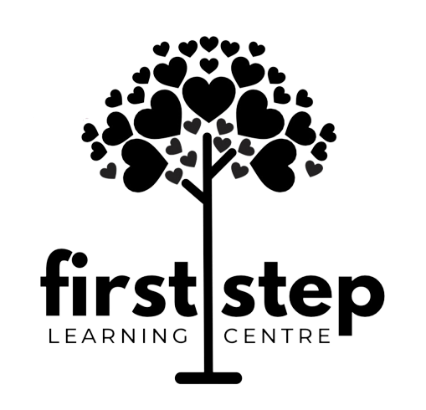 Discipline and Guidance PolicyDiscipline must be:Individualized and consistent for each childAppropriate to the child’s level of understandingDirected toward teaching the child acceptable behavior and self-control and regulation.A caregiver may only use positive methods of discipline and guidance that encourages self-esteem, self-control, and self-direction, which include the following:Using praise and encouragement of good behavior instead of focusing only upon unacceptable behavior.Reminding a child of behavior using positive statements.Use brief and supervised separation or time out form the group when appropriate for the child’s age and development. No more than 1 minute per year of the child’s age.There must be no harsh, cruel, targeted, discriminating, or unusual treatment of any child. The following types of discipline and guidance are prohibited:Corporal punishments or threats of corporal punishments.Punishment associated with food, naps, or toilet training.Pinching, shaking, or biting a child.Hitting a child with hand or instrument.Putting anything in or on a child’s mouth.Humiliating, ridiculing, rejecting or yelling at a child.Subjecting a child to harsh, abusive, or profane language.Placing a child in a locked or dark room, bathroom, or closet with or without the door closed. Requiring a child to remain silent or inactive for inappropriately long periods of time for the child’s age.My signature verifies that I have read, received and understand the discipline and guidance policy.        ___________________________                         ______________________________                  Signature                                                                   Date